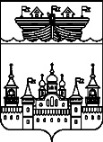 ЗЕМСКОЕ СОБРАНИЕ ВОСКРЕСЕНСКОГО МУНИЦИПАЛЬНОГО РАЙОНА НИЖЕГОРОДСКОЙ ОБЛАСТИРЕШЕНИЕ25 октября 2019 года	№101О внесении изменений в решение Земского собрания Воскресенского муниципального района Нижегородской области от 03 марта 2015 года № 14 «О комиссии Земского собрания и администрации Воскресенского муниципального района Нижегородской области по дополнительному пенсионному обеспечению отдельных категорий граждан»В связи с изменениями в депутатском составе Земского собрания Воскресенского муниципального района Нижегородской области, Земское собрание района решило:1.Внести в решение Земского собрания Воскресенского муниципального района Нижегородской области от 03 марта 2015 года № 14 «О комиссии Земского собрания и администрации Воскресенского муниципального района Нижегородской области по дополнительному пенсионному обеспечению отдельных категорий граждан», следующие изменения:1)пункт 2.2 раздела 2 приложения 1 к решению Земского собрания Воскресенского муниципального района Нижегородской области от 03 марта 2015 года № 14 изложить в следующей редакции:«2.2.Членами Комиссии - представителями от Земского собрания района являются:-председатель Земского собрания Воскресенского муниципального района Нижегородской области (сопредседатель Комиссии);-депутат Земского собрания района (по представлению председателя Земского собрания Воскресенского муниципального района Нижегородской области);-депутат Земского собрания района (по представлению председателя Земского собрания Воскресенского муниципального района Нижегородской области).».2)приложение 2 к решению Земского собрания Воскресенского муниципального района Нижегородской области от 03 марта 2015 года № 14 изложить в следующей редакции:«Приложение 2 к решению Земского собрания Воскресенского муниципального района Нижегородской области от 03 марта 2015 года № 14СОСТАВкомиссии Земского собрания и администрации Воскресенского муниципального района Нижегородской области по дополнительному пенсионному обеспечению отдельных категорий граждан-Доронин Сергей Иванович - председатель Земского собрания Воскресенского муниципального района Нижегородской области, сопредседатель комиссии;-Бородин Евгений Александрович - депутат Земского собрания Воскресенского муниципального района Нижегородской области от Староустинского сельсовета;-Горячкина Мария Станиславовна - депутат Земского собрания Воскресенского муниципального района Нижегородской области от Воздвиженского сельсовета;-Мясникова Наталия Вячеславовна - начальник управления финансов администрации Воскресенского муниципального района Нижегородской области, сопредседатель комиссии;-Махотина Светлана Николаевна - заместитель управляющего делами администрации Воскресенского муниципального района Нижегородской области, курирующий юридические вопросы;-Лаптева Ирина Васильевна - ведущий специалист сектора по бухгалтерскому учёту и отчетности администрации Воскресенского муниципального района Нижегородской области, ответственный секретарь комиссии.».2.Настоящее решение вступает в силу со дня его принятия.Председатель Земского собрания района							С.И.Доронин